                                                               PATVIRTINTA                                                                                       Klaipėdos Liudviko Stulpino                                                                      progimnazijos direktoriaus                                                                                      2023 m. kovo 9 d. įsakymu Nr. V-28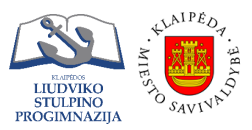 KLAIPĖDOS LIUDVIKO STULPINO PROGIMNAZIJOS VOKALINĖS MUZIKOS FESTIVALIO ,,JŪROS BALSAS 2023“, SKIRTO KLAIPĖDOS KRAŠTO PRIJUNGIMO PRIE LIETUVOS 100-OSIOMS METINĖMS  PAMINĖTINUOSTATAII SKYRIUSBENDROSIOS NUOSTATOS1. Šios nuostatos reglamentuoja Vokalinės muzikos festivalio „Jūros balsas 2023“ (toliau – Festivalis) tikslą, uždavinius, organizavimo, dalyvių apdovanojimo tvarką. Nuostatai parengti atsižvelgiant į Mokinių dalykinių olimpiadų, konkursų ir kitų renginių nuostatus, patvirtintus Lietuvos Respublikos švietimo, mokslo ir sporto ministro 2020 m. gegužės 5 d. įsakymu Nr. V-663.  2. Festivalio rengėjai – Klaipėdos Liudviko Stulpino progimnazija, Klaipėdos miesto savivaldybės administracijos Švietimo skyrius.II SKYRIUSFESTIVALIO TIKSLAS IR UŽDAVINIAI3. Festivalio tikslas – skatinti vaikus ir jaunimą domėtis vokaline muzika, ugdyti gebėjimus vertinti, suprasti, pažinti solinio, ansamblinio dainavimo specifiką, gilinti žinias apie Klaipėdos krašto muzikinį paveldą.4. Festivalio uždaviniai:4.1. ugdyti sceninę kultūrą; 4.2. turtinti ugdytinių muzikinę-koncertinę patirtį;4.3. puoselėti dainavimo tradicijas;4.4. siekti dainininkų ir pedagogų bendradarbiavimo, kolegialumo, gerosios patirties sklaidos;4.5. per meninę veiklą skatinti mokinių saviraišką;4.6. ugdyti kūrybiškumo kompetenciją.III SKYRIUSFESTIVALIO DALYVIAI5. Festivalyje kviečiami dalyvauti Klaipėdos miesto ir rajono bendrojo ugdymo mokyklų, neformaliojo vaikų švietimo įstaigų vaikų ir jaunimo vokaliniai ansambliai, solistai, atliekantys dainas lietuvių ir užsienio kalbomis. 6. Kviečiami dalyvauti 4–8 klasių mokiniai. IV SKYRIUSFESTIVALIO ORGANIZAVIMO IR DALYVAVIMO TVARKA7. Festivalis vyks 2023 m. gegužės 4 d., 13.00 val., Klaipėdos Liudviko Stulpino progimnazijoje (Bandužių g. 4, Klaipėda).8. Festivalio dalyvių atvykimas, registracija, repeticija – 2023 m. gegužės 4 d., 12.00 val., Klaipėdos Liudviko Stulpino progimnazija (Bandužių g. 4, Klaipėda).            9. Pageidaujantys dalyvauti užpildytas paraiškas (žr. priedą Nr. 1) pateikia elektroniniu paštu deimante.ylake@stulpinas.lt  iki 2023 m. balandžio 27 d.	10. Atlikėjai atlieka Klaipėdos krašto arba jūrinės tematikos dainą lietuvių arba užsienio kalba pagal minusinę fonogramą, akompanuojant gyvai arba be instrumentinio pritarimo.11. Dalyviai fonogramą (Mp3 formatu) iki balandžio 27 d. atsiunčia el. paštu deimante.ylake@stulpinas.lt 12. Festivalio metu draudžiama naudoti pliusinę fonogramą.13. Festivalio koordinatorė – Renata Černiauskienė, direktoriaus pavaduotoja ugdymui (el. paštas renata.cerniauskiene@stulpinas.lt; tel. 8 655 60572).14. Festivalio organizatorė – Deimantė Ylakė, vyresnioji muzikos mokytoja (el. paštas deimante.ylake@stulpinas.lt ; tel. 8 623 86485).V SKYRIUSFESTIVALIO DALYVIŲ APDOVANOJIMAI            15.  Konkurso dalyvių pasirodymus vertina vertinimo komisija.            16.  Visiems konkurse dalyvaujantiems atlikėjams ir juos parengusiems mokytojams bus įteikiami padėkos raštai.             17. Geriausiai pasirodę atlikėjai bus apdovanoti nominacijomis ir atminimo dovanėlėmis.VI SKYRIUSBAIGIAMOSIOS NUOSTATOS18. Konkursas yra viešas renginys, kuriame gali būti filmuojama ir fotografuojama. 19. Informacija apie festivalį skelbiama Klaipėdos Liudviko Stulpino progimnazijos internetinėje svetainėje https://www.stulpinas.lt/, ,,Facebook“ puslapyje https://www.facebook.com/profile.php?id=100057086004723, žiniasklaidoje.20. Organizatoriai pasilieka teisę keisti renginio formą, datą, laiką ir vietą.______________________                                                                                                 Klaipėdos Liudviko Stulpino                                                                                           progimnazijos direktoriaus                                                                  2023 m.  kovo 9 d.   įsakymo Nr. V-28                                                                                         1 priedasVOKALINĖS MUZIKOS FESTIVALIO „JŪROS BALSAS 2023“ dalyvių paraiškaSu festivalio nuostatais susipažinome ir jų laikysimės. Neprieštaraujame, kad pasirodymas, būtų filmuojamas, fotografuojamas ir/ar  įrašinėjamas bei publikuojamas teisės aktuose nustatyta tvarka.  _______________________________			          ___________________               (mokytojo vardas, pavardė)			                          (parašas)Atstovaujama institucijaAtlikėjo vardas, pavardė / ansamblio pavadinimasKlasėMokytojo vardas, pavardė, tel., el. PaštasDainos pavadinimas, muzikos ir teksto autoriai, akompaniatorius. Pažymėti, jei bus naudojama fonogramaAtlikimui reikalingos techninės priemonės (mikrofonai, grotuvas, kėdės ir pan.)Kuo Jūsų kolektyvui/atlikėjui svarbi Klaipėda ir jūra? 